AEROPLANE GENERAL DESCRIPTION	(Example document for LSA applicants – v1 17.02.16)IntroductionThis document describes the main features and gives a general description of the ABCD aircraft for Type Certificate application by XXX Aviation LLC. The requirements are referenced in the compliance checklist of the certification programme ABCD-CP-00.Contents0.	Introduction	21.	References	42.	Basic description	4	2.1.	Wing	4	2.2.	Fuselage	4	2.3.	Seats	4	2.4.	Tailplane	4	2.5.	Flight surfaces and controls	4	2.6.	Landing gear and brakes	4	2.7.	Engine and propeller	5	2.8.	Electrical system	6	2.9.	Heat and ventilation	63.	Avionic system	7	3.1.	Instrument panel	7	3.2.	Avionics layout	84.	Operational conditions	10	4.1.	Weight and balance data	10	4.2.	Centre of gravity envelope:	10	4.3.	Speeds	105.	3 view drawing	11References(This section should describe the references to support the description of the type. It normally includes drawings, master data list, etc. A reference to the certification programme should also be provided.)Drawing list, ref. no. 123Certification Programme ABCD-CP-00Basic descriptionThe ABCD airplane is a single (piston) engine, single-pilot, two-seated, low-wing all-metal airplane with side-by-side configuration of the seats. The airplane’s structure is of conventional metal construction. Most of the parts are made in Aluminum AL 2024, of different temper and treatment. Some steel parts are also used as described below. The engine compartment is separated from the crew compartment by a steel firewall. WingWings is made with AL 2024 Aluminum and consists of two half-wings connected to the fuselage with four bolts. The wing is of a trapezoidal plan (with straight Leading edge) and a double-spar design (with main spar carrying most of the bending), ailerons, electrically operated flaps and with integral fuel tanks in the leading edge. The flaps are operated by an electrical switch on the instrument panel.FuselageFuselage is made with AL 2024 Aluminum. Semi-monocoque structure, consists of frames and sheets reinforced by stringers. It hosts the supports of the flight controls which are interfaced by means of angulars and reinforcements. Most of the avionics equipment are installed in the back of the control panel.SeatsTwo seats are provided with headrests, vertical adjustment, backrest recline and four-point seat belts.TailplaneThe classical empennage consists of a vertical tail surface and a horizontal tail surface with right and left elevators interconnected by the control transmission. The vertical tail surface of a trapeze shape consists of a vertical stabilizer and a rudder.Flight surfaces and controlsThe flight surfaces consist of conventional ailerons, elevator, and rudder. Ailerons and elevator are deflected through push rods, while the rudder is controlled by steel cables. There is only one elevator trim. The elevator trim and wing flaps are electrically actuated.Landing gear and brakesThe nose gear is of castoring type (not steerable), and consists of a tubular steel leg connected to the lower engine mount attachments and is fitted with a hydraulic shock absorber.The main landing gear system consists of two leaf spring steel struts, wheels with disk brakes, and the wheel fairings which are part of the standard equipment.The struts absorb the landing shocks and are made of quenched and tempered steel. Two wheels 6.00-6 for main landing gear and 5.00-5 wheel for nose are installed.Hydraulic operated brake discs are installed on the aluminum wheels. Wheel brakes are operated individually using the brake pedals either on the pilot or the co-pilot’s side. The parking-brake lever is located on the centre panel, and closes the return valve of the brake lines.Engine and propellerThe aircraft is equipped with a Rotax 912 ULS 2 engine (not type certificated), which is of a four cycle, four cylinder horizontally opposed configuration. The cylinder heads are cooled by liquid while the cylinders are cooled by ram air flow.Engine rotation is clockwise, looking from the pilot’s seat. The performance of the engine is 100 HP at maximum take-off power (limited to 5 min.), maximum continuous power is 90 HP, at 2400 RPM.Engine output is transferred to the fixed pitch, 1700 mm diameters two-bladed composite propeller (model XYZ-0101 with TC EASA. EASA.P.XXX) using a reduction gearbox (with integrated overload clutch). The reduction ratio is 1:2.43. The engine is controlled with a single lever, located between the two seats.Table 1 – Engine dataElectrical systemPrimary DC power is provided by an external alternator with a 14 VDC output, rated of 25 Amps @ 2500 rpm. During normal operations, it recharges the battery. The alternator provides sufficient voltage output above 1200 rpm.Figure 1 – Electrical power schematic diagramThe alternator and the battery are connected to the battery bus in order to energize the electrical system.Secondary DC power is provided by a lead type battery (Insert battery type here) which provides the energy necessary for feeding the essential electrical loads in the event of the alternator failure.For ground starting, external power socket is provided. Each electrical fed instrument is connected to a circuit breaker.All the electric cables installed to the instrument panel comply with the MIL-C-27500 standards.Heat and ventilationThe ventilation system features one vent outlet for each occupant. The heating system is provided to warm the cabin and through defrost manifold prevents the windshield from fogging.Avionic systemThe aircraft has a semi-conventional instrumentation, intended for Day-VFR operation. The conventional “sixpack” is replaced with an EFIS display on the pilot side, and contains the necessary flight data and engine data. The display has controls for the remote-controlled VHF radio and NAV radio including VOR/ILS, GNSS.The instrument panel is divided into five sections: LH, centre, RH, instrument panel cover, and centre console. The EFIS display is located on the LH section together with the analogue indicators for airspeed and altitude. The stack for radio, transponder, navigation and GPS are located on the centre panel. Engine analogue instruments are located to the right.The GPS antenna is located on the upper side of the fuselage. The COM antenna is located on the top of the vertical stabilizer. The NAV antenna is located underside of the fuselage.The pitot-static tube is located on the left wing. The magnetometer is located inside of the left wing. Instrument panel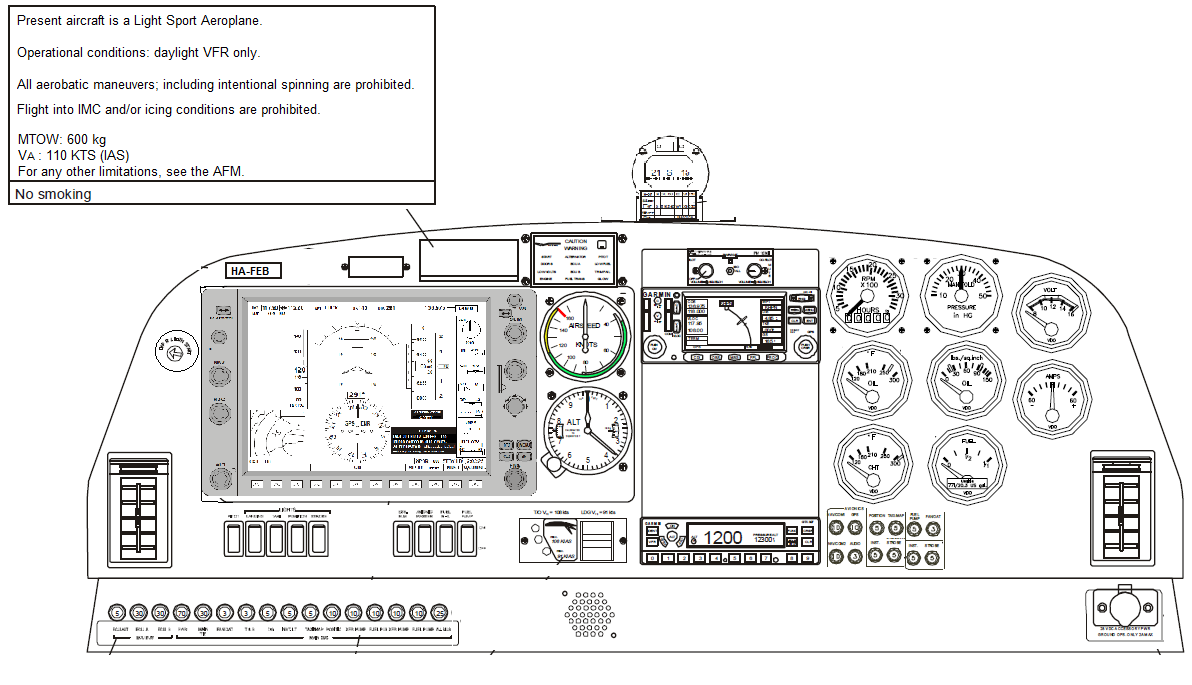 Figure 2 – Instrument panel layoutAvionics layoutNOTE: To avoid conflicts with the trademark owners there are mock type designatorsPitot-static instrumentsRadiosOther instrumentsEngine instrumentsOperational conditionsThe aircraft will be approved for VFR-DAY operations only. Weight and balance dataDatum plane: a plane through the leading edge at wing mean aerodynamic chord, perpendicular to the longitudinal axis of the aircraft.Centre of gravity envelope: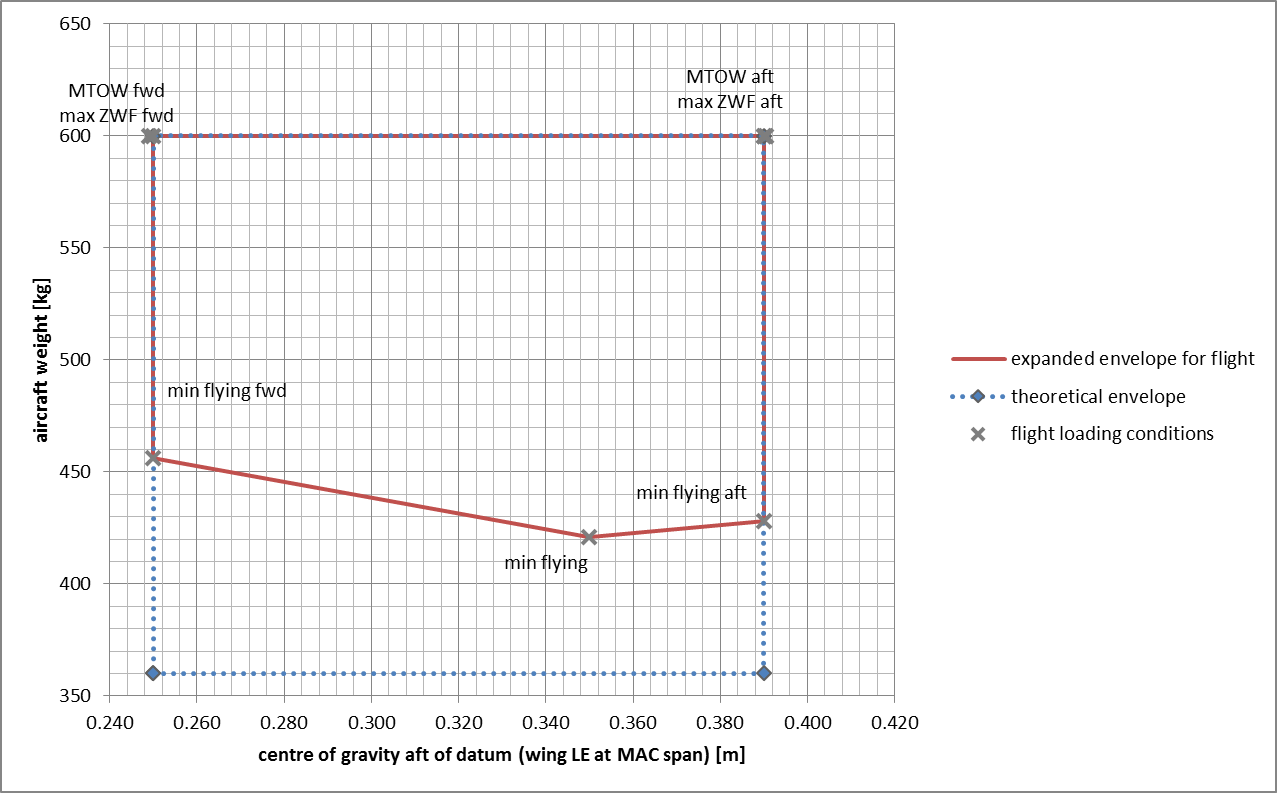 Figure 4 – Weight and balance envelopeSpeeds3 view drawingWingspan: 10 780 mmLength: 7165 mmHeight: 2100 mmWheelbase: 1750 mmWheel track: 1900 mm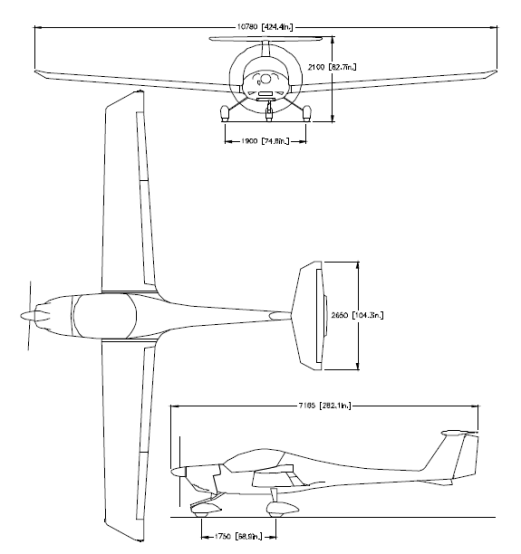 	Figure 5 – 3D ViewDate of issue: DD/MM/YYYYDocument reference: ABCD-GD-01-00Approval dataPrepared byVerified byApproved byName, sign.FunctionDesign EngineerDesign ManagerRecord of RevisionRecord of RevisionRecord of RevisionRev. #Issue dateDescription of change0Initial issueNOTICEThe aim of this document is to provide an example of an Aeroplane General Description document for an aircraft type certificate application in accordance with CS-LSA. This document is intended to assist applicants in applying for an LSA RTC/TC and therefore demonstrating compliance of the design to the requirements but it does not substitute, in any of its parts, the prescriptions of Part-21 and its amendments.The document should not be read as a template and it should not be used as a form to fill. The final content of the document is under responsibility of the user.The required information can be presented entirely in this document, or in additional documents appropriately identified and referred to.Comments and notes to the user are provided throughout the document with “blue highlighted and italic text”.IMPORTANT: All the statements and/or conclusions provided in this guideline can be considered realistic and have a reasonable technical basis but the designer is solely responsible of each of the statements that he/she will provideThe basic particulars of the engine are shown here:The basic particulars of the engine are shown here:DisciplineValueMaximum power rating73.5 kWRPM @ max power2500Cruise power rating69.0 kW @ 2400 rpmBore84 mmStroke61 mmDisplacement1352 cm3Compression ratio10.5: 1Firing order1-4-2-3Instrument typeManufacturer, TypeETSO/TSO standardsAir speed indicatorAirspeed 01ETSO C2dAltimeterAlt 10 000 – 3ETSO C10bInstrument typeManufacturer, TypeETSO/TSO standardsCOM/NAV radio and GPS (remote)GPS-COM 400ETSO 2C34f, 2C36f, 2C37e, 2C38e 2C40c and C129aTransponder (remote)XPNDR 123ETSO C112IntercomIC 2000Instrument typeManufacturer, TypeETSO/TSO standardsAOA indicatorAOA 001ETSO C54EFISG3XXX N/ACompassWhere am I 01SAE AS 398AInstrument typeManufacturer, TypeETSO/TSO standardsCHT indicatorCHT 001N/AOil pressure indicatorOP 0001N/AOil temperature indicatorOTI 123N/AVoltmeterVM 12345N/AFuel quantity indicatorFQI 678N/AAmmeterAM 1234N/AManifold pressure indicatorMPI 456N/ARPM indicatorRevol 001N/ABEM: 360 kgMTOM: 600 kgMLM: 600 kgMZFM: 600 kgMax. bagg. cap: 20 kgMax. seat load: 107 kgVNE: 144 KTSVA: 100 KTSVS1: 50 KTSVNO: 120 KTSVFE: 90 KTSVS0: 44 KTS